                      Российский Танцевальный Союз         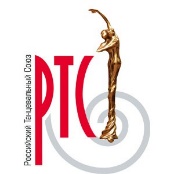 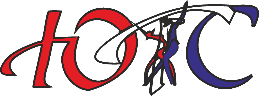                                                         Южный Танцевальный Союз                                                                  МБУ ДО ДТДМТанцевально-спортивный клуб «МАГНАТ»Представляют  традиционный открытый турнир по спортивным танцам«НОВОГОДНИЙ СЕРПАНТИН 2022»Мероприятие проводится с соблюдением всех норм безопасности и требований РоспотребнадзораРАСПИСАНИЕ «НОВОГОДНИЙ СЕРПАНТИН 2022»         30 января 2022 года                                                                                                  1 отделение   Начало 10.00   Регистрация 8.302 отделение   Начало 12.30   Регистрация 10.003 отделение   Начало 15.00   Регистрация 13.304 отделение   Начало 17.00   Регистрация 15.30ДО ВСТРЕЧИ НА ТУРНИРЕ «НОВОГОДНИЙ СЕРПАНТИН 2022»ОРГАНИЗАТОРЫ ТУРНИРА:Любовь Хрипченко, Александр Кулаков, Олеся ЛюбимоваДАТА ПРОВЕДЕНИЯ: 30 января 2022 годаМЕСТО ПРОВЕДЕНИЯ:г.Новороссийск, пр.Ленина 97, Дворец творчества. паркетный залПРАВИЛА ПРОВЕДЕНИЯ:В соответствии с правилами  ЮТССУДЬИ:Специалисты РТС и ЮТС  по приглашению организаторовУСЛОВИЯ   ПРИЕМА:За счет командирующих организацийНАГРАЖДЕНИЕ:Кубки, медали, призыРЕГИСТРАЦИЯ:По квалификационным книжкам,  паспортам или свидетельствам о рождении. Начало за 1,5 часа до начала отделения, окончание за 30 минут до начала. Разминка – за 30 мин. до начала отделения.РЕГИСТРАЦИОННЫЙ ВЗНОС:Не выше нормативов, установленных правилами ЮТСДОПУСК ТРЕНЕРОВ:По списку тренеров, пары которых заняты в турниреСПРАВКИ:Любую дополнительную информацию о проведении турнира «Новогодний серпантин 2022»вы можете получить: Любовь Федоровна           т.8-918--469-31-32;                                             e-mail: hipa49@rambler.ruАлександр Кулаков          т.8-918-489-54-53                                             e-mail: kula30.nvrs@rambler.ruОлеся Любимова             т.8-918-390-09-24                                           e-mail: Ieska75@rambler.ru№КатегорияВозрастПрограмма1Беби  (Соло)3-4 годаW, Ch2Беби  (Соло) 3-4 годаКубок W3Беби  (Соло)3-4 годаКубок Ch4,5Ювеналы 2 (Соло ,Пары)10-11 летW, Ch , J6,7Ювеналы 2 (Соло ,Пары)10-11 лет«Н» кл (W,Q , Ch , J)8,9Ювеналы 2 (Соло ,Пары)10-11 летКубок W10,11Ювеналы 2 (Соло ,Пары)10-11 летКубок Ch12,13Ювеналы 0 (Соло ,Пары)5-6 летW, Ch14,15Ювеналы 0 (Соло ,Пары)5-6 летW, Ch , J16,17Ювеналы 0 (Соло ,Пары)5-6 лет«Н» кл (W,Q , Ch , J)18,19Ювеналы 0 (Соло ,Пары)5-6 летКубок W20,21Ювеналы 0 (Соло ,Пары)5-6 летКубок Ch22,23Ювеналы 1 (Соло, Пары)7-9 летW, Ch24,25Ювеналы 1 (Соло, Пары)7-9 летW, Ch , J26,27Ювеналы 1 (Соло, Пары)7-9 лет«Н» кл (W,Q , Ch , J)28,29Ювеналы 1 (Соло, Пары)7-9 летКубок W30,31Ювеналы 1 (Соло, Пары)7-9 летКубок Ch32Юниоры 1+2 (Соло)12-15 летW, Ch , J33Юниоры 1+2 (Соло)12-15 лет«Н» кл (W,Q , Ch , J)34Юниоры 1+2 (Соло)12-15 летКубок W35Юниоры 1+2 (Соло)12-15 летКубок Ch36,37Ювеналы 1 (Соло) «Н+Е» кл7-9 летSt, La38,39Ювеналы 2 (Соло) «Н+Е» кл10-11 летSt, La40,41Ювеналы 2 (Соло) «Е+Д» кл10-11 летSt, La42,43Юниоры 1+2 (Соло) «Е+Д» кл12-15 летSt, La44,45Ювеналы 2 (Соло) откр.10-11 летSt ,La46,47Юниоры 1 (Соло) откр12-13 летSt ,La48,49Юниоры 2 (Соло) откр14-15 летSt ,La50,51Ювеналы 1 (Пары) «Н+Е» кл7-9 летSt ,La52,53Ювеналы 1 (Пары) «Е+Д» кл7-9 лет St ,La54,55Ювеналы 2 (Пары) «Н+Е» кл10-11 летSt ,La56,57Ювеналы 2 (Пары) «Е+Д» кл10-11 летSt ,La58,59Юниоры1+2 (Пары) «Е+Д» кл12-15 летSt ,La60,61Юниоры 1+2 (Пары) откр12-15 летSt ,La